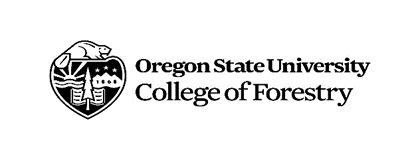 *=Baccalaureate Core / ^ =WIC (Writing Intensive CourseRevised 3.3.2018 for Natural Resources curriculum version 3.0 effective summer 2018Student NameStudent ID#Current InstitutionEmail AddressHUMAN DIMENSIONS SPECIALIZATION OPTION REQUIREMENTSHUMAN DIMENSIONS SPECIALIZATION OPTION REQUIREMENTSHUMAN DIMENSIONS SPECIALIZATION OPTION REQUIREMENTSHUMAN DIMENSIONS SPECIALIZATION OPTION REQUIREMENTSMEASUREMENTS (4 credits ) CHOOSE 1MEASUREMENTS (4 credits ) CHOOSE 1Fulfilled by:Note #___ Social Science Research Methods (4)FES 422CONSENSUS AND COMMUNICATION (3 credits) CHOOSE ONECONSENSUS AND COMMUNICATION (3 credits) CHOOSE ONEFulfilled by:Note #___ Small Group Problem Solving (3)COMM 322___ Communication in Organizations (3)COMM 324___ Theories of Conflict and Conflict Management (3)COMM 440___ Bargaining and Negotiation Processes (3)COMM 442___ Team and Organizational Leadership (3)LEAD 342___ Leadership through Conversations (3)LEAD 443PHILOSOPHY AND ETHICS OF THE ENVIRONEMENT (6 credits)  CHOOSE TWOPHILOSOPHY AND ETHICS OF THE ENVIRONEMENT (6 credits)  CHOOSE TWOFulfilled by:Note #___ Philosophy of Nature (3)PHL 439___ Environmental Ethics (3)PHL 440___ World Views and Environmental Values (3)PHL 443___ Philosophy of Science (3)PHL 470___ Critical Thinking for Natural Resource Challenges (3)NR 312___ Social Dimensions of Sustainability (4)SOC 381POLICY AND ECONOMICS (3 - 4 credits) CHOOSE ONEPOLICY AND ECONOMICS (3 - 4 credits) CHOOSE ONEFulfilled by:Note #___ Intro to Environmental Economics and Policy (3)AEC 250*___ Environmental Law, Policy and Economics (4)AEC 253*___ Natural Resource Economics and Policy (3)AEC 351*___ Environmental Economics and Policy (3)AEC/ECON352*___Environmental Law (4)AEC 432___ Introduction to Microeconomics (4)ECON 201*___ Environmental Politics and Policy (4)PS 475___ International Environmental Politics and Policy (4)PS 477MANAGEMENT ISSUES (9 - 11 credits) CHOOSE THREEMANAGEMENT ISSUES (9 - 11 credits) CHOOSE THREEFulfilled by:Note #___ Management for Multiple Resource Values (3)FES 355___ Issues in Natural Resources Conservation (3)FES 365*___ Managing at the Wildland-Urban Interface (3)FES 454___ Urban Forest Planning, Policy and Management (4)FES/HORT 455___ Principles of Fish and Wildlife Conservation (3)FW 251___ Integrated Watershed Management (3)FW 326___ Endangered Species, Society and Sustainability (3)FW 350*___ Human Dimensions of Fish and Wildlife Management (3)FW 439^___ Ecosystems Services (3)FW 462___ Land Use Planning for Sustainable Communities (3)GEOG 250___ Resilience-based Natural Resource Management (3)GEOG 430___ Planning Principles and Practices for Resilient Communities (4)GEOG 451___ Sustainable Site Planning (3)GEOG 452___ Natural Resource Problems and Solutions (3)NR 202___ Outdoor Recreation Management on Public Lands (3)TRAL 351___ Wilderness Management (3)TRAL 352___ Communities, Natural Areas and Sustainable Tourism (3)TRAL 354SOCIAL ISSUES (15 Credits)SOCIAL ISSUES (15 Credits)Fulfilled by:Note #Required Background Course (3 credits)Required Background Course (3 credits)Required Background Course (3 credits)Required Background Course (3 credits)___ Introduction to Sociology (3)SOC 204*Select 12 credits from the following:Select 12 credits from the following:Select 12 credits from the following:Select 12 credits from the following:___ Introduction to Anthropology (3)ANTH 110*___ Ecological Anthropology (4)ANTH 477___ Natural Resources and Community Values (3)ANTH 481*___ Multicultural Perspectives in Natural Resources (3)FW 340*___ Sustainability for the Common Good (3)GEOG 300*___ Population, Consumption and the Environment (3)GEOG 331*___ Environmental History of the U.S. (4)HST 481*___ When Science Escapes the Lab (3)NR 351*___ Social Dimensions of Sustainability (4)SOC 381___ Environmental Sociology (4)SOC 480*___ Society and Natural Resources (4)SOC 481*___ Sustainable Communities (4)SUS 350*___ Social Dimensions of Sustainability (3)SUS 420___ Women and Natural Resources (3)WGSS 440*Note: Up to 6 credits of appropriate internships, projects or study abroad may be used to fulfill credit requirements in this option as approved by petition.Note: Up to 6 credits of appropriate internships, projects or study abroad may be used to fulfill credit requirements in this option as approved by petition.Note: Up to 6 credits of appropriate internships, projects or study abroad may be used to fulfill credit requirements in this option as approved by petition.Note: Up to 6 credits of appropriate internships, projects or study abroad may be used to fulfill credit requirements in this option as approved by petition.NOTE #A Specialization Option is required for the Natural Resources major. (Minimum of 40 credits with at least 20 of those being upper division credits.) Required minimum GPA for the specialization is 2.25. This option is available on the Corvallis Campus and Ecampus.A Specialization Option is required for the Natural Resources major. (Minimum of 40 credits with at least 20 of those being upper division credits.) Required minimum GPA for the specialization is 2.25. This option is available on the Corvallis Campus and Ecampus.